MINUTESof meeting of the Board of Directors of Rosseti Centre, PJSC  (in the form of absent voting)«22 April 2022                                   Moscow                                            No. 20/22Form of the meeting: absent voting.Total number of members of the Board of Directors: 11 people.Participants of the voting: A.V. Golovtsov, Y.V. Goncharov, V.Y. Zarkhin, M.V. Korotkova, D.V. Krainskiy, A.I. Krupenina, A.V. Mayorov, I.V. Makovskiy, A.V. Molsky, E.V. Prokhorov, A.V. Shevchuk.Members who did not provide questionnaires: none.The quorum is present.Date of the minutes: 22.04.2022.AGENDA:1. On determination of the date by which proposals from shareholders of Rosseti Centre, PJSC will be accepted to include issues on the agenda of the Annual General Meeting of Shareholders of Rosseti Centre, PJSC based on the results of the 2021 reporting year and on nomination of candidates for election to the Board of Directors and the Audit Commission of Rosseti Centre, PJSC at the Annual General Meeting of Shareholders of Rosseti Centre, PJSC based on the results of the 2021 reporting year.Item 1. On determination of the date by which proposals from shareholders of Rosseti Centre, PJSC will be accepted to include issues on the agenda of the Annual General Meeting of Shareholders of Rosseti Centre, PJSC based on the results of the 2021 reporting year and on nomination of candidates for election to the Board of Directors and the Audit Commission of Rosseti Centre, PJSC at the Annual General Meeting of Shareholders of Rosseti Centre, PJSC based on the results of the 2021 reporting year.Decision:1. To determine that shareholders of Rosseti Centre, PJSC, which in the aggregate own at least 2 (Two) percent of voting shares of Rosseti Centre, PJSC, have the right to put issues on the agenda of the Annual General Meeting of Shareholders of Rosseti Centre, PJSC based on the results of the 2021 reporting year, as well as propose candidates for election to the Board of Directors and the Audit Commission of Rosseti Centre, PJSC, the number of which may not exceed the number of members of the Board of Directors and the Audit Commission of Rosseti Centre, PJSC, respectively,  no later than 05 May 2022 in the manner prescribed by the legislation of the Russian Federation and the Articles of Association of Rosseti Centre, PJSC.2. To approve the form and text of the notice on the date until which proposals will be accepted from shareholders of Rosseti Centre, PJSC on inclusion of issues on the agenda of the Annual General Meeting of Shareholders of Rosseti Centre, PJSC based on the results of the 2021 reporting year and on nomination of candidates for election to the Board of Directors and the Audit Commission of Rosseti Centre, PJSC at the Annual General Meeting of Shareholders of Rosseti Centre, PJSC based on the results of the 2021 reporting year (hereinafter referred to as the Proposals), in accordance with Appendix # 1 to this decision of the Board of Directors of the Company. 3. To determine that no later than 2 (Two) business days from the date of adoption of this decision, the notice on the date until which the Proposals will be accepted is posted on the website of Rosseti Centre, PJSC on the Internet at: www.mrsk-1.ru  If the person registered in the register of shareholders is a nominal shareholder, the notice on the date until which the Proposals will be accepted is provided in accordance with the provisions of the legislation of the Russian Federation on securities for the provision of information and materials to persons exercising rights under securities.Voting results:Alexander Viktorovich Golovtsov		- «ABSTAINED»Yury Vladimirovich Goncharov		- «FOR»Vitaly Yuryevich Zarkhin			- «FOR»Maria Vyacheslavna Korotkova		- «FOR»Daniil Vladimirovich Krainskiy		- «FOR»Anastasiya Igorevna Krupenina		- «FOR»Andrey Vladimirovich Mayorov		- «FOR»Igor Vladimirovich Makovskiy		- «FOR»Alexey Valeryevich Molsky			- «FOR»Egor Vyacheslavovich Prokhorov		- «FOR»Alexander Viktorovich Shevchuk		- «FOR»Total:Decision is taken.Appendix: The form and text of the notice on the date until which proposals will be accepted from shareholders of Rosseti Centre, PJSC on inclusion of issues on the agenda of the Annual General Meeting of Shareholders of Rosseti Centre, PJSC based on the results of the 2021 reporting year and on nomination of candidates for election to the Board of Directors and the Audit Commission of Rosseti Centre, PJSC at the Annual General Meeting of Shareholders of Rosseti Centre, PJSC based on the results of the 2021 reporting year (Appendix # 1).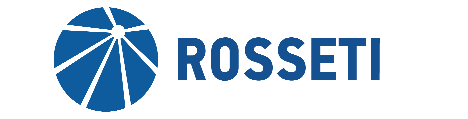 Public Joint stock company«Rosseti Centre»«FOR»- «10»«AGAINST»- «0»«ABSTAINED»- «1»Chairperson of the Board of Directors of Rosseti Centre, PJSCA.V. MayorovCorporate Secretary		         of Rosseti Centre, PJSCS.V. Lapinskaya